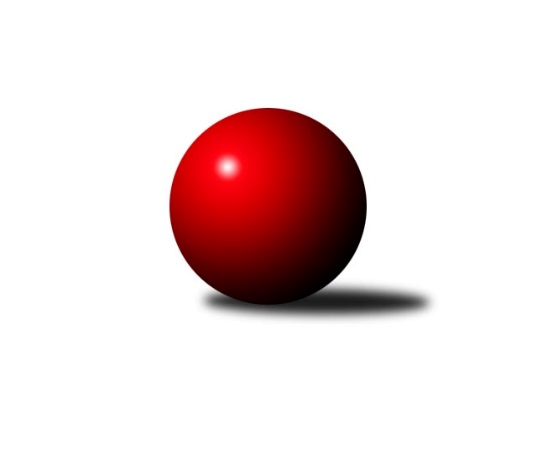 Č.16Ročník 2018/2019	13.2.2019Nejlepšího výkonu v tomto kole: 1704 dosáhlo družstvo: TJ Spartak Velké Meziříčí AKrajská soutěž Vysočiny B 2018/2019Výsledky 16. kolaSouhrnný přehled výsledků:TJ Spartak Velké Meziříčí A	- TJ Třebíč D	5:1	1704:1656	6.0:2.0	13.2.KK SCI Jihlava 	- TJ Start Jihlava C	2:4	1630:1667	2.0:6.0	13.2.TJ Spartak Velké Meziříčí B	- TJ Nové Město na Moravě C	4:2	1605:1546	4.0:4.0	13.2.Tabulka družstev:	1.	TJ Start Jihlava C	14	10	1	3	53.0 : 31.0 	61.0 : 51.0 	 1546	21	2.	TJ Třebíč D	14	10	0	4	55.0 : 29.0 	67.0 : 45.0 	 1647	20	3.	TJ Spartak Velké Meziříčí A	14	9	0	5	50.0 : 34.0 	65.5 : 46.5 	 1648	18	4.	KK SCI Jihlava	14	8	0	6	53.0 : 31.0 	60.0 : 52.0 	 1631	16	5.	TJ BOPO Třebíč C	13	4	1	8	28.0 : 50.0 	46.5 : 57.5 	 1512	9	6.	TJ Nové Město na Moravě C	14	4	0	10	33.0 : 51.0 	52.0 : 60.0 	 1537	8	7.	TJ Spartak Velké Meziříčí B	13	2	0	11	16.0 : 62.0 	32.0 : 72.0 	 1520	4Podrobné výsledky kola:	 TJ Spartak Velké Meziříčí A	1704	5:1	1656	TJ Třebíč D	Bohumil Lavický	 	 204 	 225 		429 	 2:0 	 386 	 	167 	 219		Aneta Berounová	Zdeněk Kováč	 	 224 	 225 		449 	 2:0 	 418 	 	218 	 200		Jiří Pavlas	Kateřina Mičková	 	 197 	 191 		388 	 0:2 	 454 	 	231 	 223		Tomáš Brátka	Jiří Starý	 	 228 	 210 		438 	 2:0 	 398 	 	203 	 195		Zdeněk Tomanrozhodčí: Starý JiříNejlepší výkon utkání: 454 - Tomáš Brátka	 KK SCI Jihlava 	1630	2:4	1667	TJ Start Jihlava C	Miroslav Matějka	 	 200 	 173 		373 	 0:2 	 413 	 	213 	 200		Jiří Cháb st.	Svatopluk Birnbaum	 	 218 	 224 		442 	 1:1 	 440 	 	222 	 218		Vendula Pospíchalová	Jiří Chalupa	 	 204 	 237 		441 	 1:1 	 437 	 	223 	 214		Petr Hlaváček	Vladimír Dočekal	 	 183 	 191 		374 	 0:2 	 377 	 	184 	 193		Miroslav Berkarozhodčí: vedoucí družstevNejlepší výkon utkání: 442 - Svatopluk Birnbaum	 TJ Spartak Velké Meziříčí B	1605	4:2	1546	TJ Nové Město na Moravě C	František Korydek	 	 193 	 180 		373 	 0:2 	 418 	 	206 	 212		Libuše Kuběnová	František Lavický	 	 204 	 183 		387 	 0:2 	 409 	 	210 	 199		Katka Moravcová	Rudolf Krejska	 	 189 	 203 		392 	 2:0 	 342 	 	152 	 190		Jozef Lovíšek	Jaroslav Mátl	 	 243 	 210 		453 	 2:0 	 377 	 	190 	 187		Vladimír Bartošrozhodčí: vedoucí družstevNejlepší výkon utkání: 453 - Jaroslav MátlPořadí jednotlivců:	jméno hráče	družstvo	celkem	plné	dorážka	chyby	poměr kuž.	Maximum	1.	Libor Nováček 	TJ Třebíč D	432.63	299.9	132.7	5.2	3/4	(483)	2.	Bohumil Lavický 	TJ Spartak Velké Meziříčí A	429.61	296.1	133.5	4.3	4/4	(465)	3.	Svatopluk Birnbaum 	KK SCI Jihlava 	426.40	290.8	135.6	4.3	4/4	(453)	4.	Jiří Chalupa 	KK SCI Jihlava 	424.64	302.0	122.6	7.4	4/4	(465)	5.	Tomáš Brátka 	TJ Třebíč D	417.29	293.8	123.5	9.5	4/4	(462)	6.	Jiří Starý 	TJ Spartak Velké Meziříčí A	416.70	287.4	129.3	6.1	3/4	(459)	7.	Katka Moravcová 	TJ Nové Město na Moravě C	413.92	288.8	125.1	8.2	4/4	(445)	8.	Miroslav Matějka 	KK SCI Jihlava 	409.22	284.6	124.7	10.2	3/4	(444)	9.	Zdeněk Kováč 	TJ Spartak Velké Meziříčí A	408.90	287.0	121.9	9.6	3/4	(452)	10.	Martin Michal 	TJ Třebíč D	407.69	279.9	127.8	7.8	4/4	(434)	11.	Petr Picmaus 	TJ Třebíč D	404.13	276.9	127.3	7.4	4/4	(429)	12.	Martin Kantor 	TJ BOPO Třebíč C	397.08	276.7	120.4	9.5	3/4	(420)	13.	Libuše Kuběnová 	TJ Nové Město na Moravě C	395.96	283.7	112.3	9.8	4/4	(428)	14.	Jaroslav Mátl 	TJ Spartak Velké Meziříčí B	394.22	280.5	113.7	9.8	4/4	(453)	15.	Jiří Cháb  st.	TJ Start Jihlava C	393.24	286.6	106.6	10.3	4/4	(419)	16.	Robert Birnbaum 	KK SCI Jihlava 	391.04	281.6	109.4	11.6	4/4	(442)	17.	Vladimír Dočekal 	KK SCI Jihlava 	387.06	262.9	124.2	8.9	3/4	(419)	18.	Dušan Kamenský 	TJ Spartak Velké Meziříčí B	386.80	281.3	105.5	12.3	3/4	(431)	19.	Antonín Kestler 	TJ Start Jihlava C	386.44	283.0	103.4	12.3	4/4	(413)	20.	Zdeňka Kolářová 	TJ BOPO Třebíč C	383.08	278.9	104.2	13.9	4/4	(410)	21.	Radek Horký 	TJ Nové Město na Moravě C	382.00	272.7	109.3	12.8	3/4	(408)	22.	Dominika Štarková 	TJ BOPO Třebíč C	381.08	275.0	106.0	11.8	4/4	(420)	23.	Jiří Frantík 	TJ BOPO Třebíč C	380.91	272.3	108.6	12.4	4/4	(425)	24.	František Korydek 	TJ Spartak Velké Meziříčí A	380.75	277.5	103.2	11.0	4/4	(412)	25.	Rudolf Krejska 	TJ Spartak Velké Meziříčí B	374.31	274.3	100.1	13.4	3/4	(435)	26.	Miluše Svobodová 	TJ Nové Město na Moravě C	370.67	272.3	98.4	14.1	3/4	(400)	27.	Marta Tkáčová 	TJ Start Jihlava C	368.45	271.2	97.3	14.5	4/4	(413)	28.	Petra Svobodová 	TJ Nové Město na Moravě C	367.83	274.7	93.1	13.4	3/4	(401)	29.	Nikola Vestfálová 	TJ Start Jihlava C	366.75	263.8	103.0	14.5	4/4	(421)	30.	Anna Sedláková 	TJ BOPO Třebíč C	366.11	267.1	99.1	15.8	3/4	(386)	31.	František Lavický 	TJ Spartak Velké Meziříčí B	358.33	266.3	92.0	16.6	4/4	(387)	32.	Jozef Lovíšek 	TJ Nové Město na Moravě C	345.50	258.5	87.0	16.6	4/4	(410)		Zdeněk Toman 	TJ Třebíč D	442.79	293.5	149.3	3.1	2/4	(463)		Petr Hlaváček 	TJ Start Jihlava C	440.00	305.0	135.0	4.0	2/4	(461)		Vendula Pospíchalová 	TJ Start Jihlava C	428.75	295.5	133.3	4.8	2/4	(457)		Jan Mička 	TJ Spartak Velké Meziříčí A	427.00	287.9	139.1	4.6	2/4	(452)		Miroslav Berka 	TJ Start Jihlava C	416.50	295.8	120.8	6.3	2/4	(440)		Kateřina Mičková 	TJ Spartak Velké Meziříčí A	412.40	289.3	123.1	10.7	2/4	(429)		Aneta Berounová 	TJ Třebíč D	410.83	296.0	114.8	10.8	2/4	(432)		Josef Lavický 	TJ Spartak Velké Meziříčí B	402.17	271.2	131.0	10.5	2/4	(418)		Vladimír Bartoš 	TJ Nové Město na Moravě C	400.50	285.5	115.0	12.0	1/4	(424)		Hana Dinnebierová 	TJ Start Jihlava C	375.75	275.5	100.3	13.5	2/4	(400)		Sebastián Zavřel 	TJ Start Jihlava C	374.50	265.2	109.3	10.7	2/4	(387)		Miloslav Toman 	TJ Třebíč D	370.00	281.0	89.0	16.0	1/4	(370)		Jiří Pavlas 	TJ Třebíč D	364.38	278.3	86.1	15.6	2/4	(418)		Gabriela Malá 	TJ BOPO Třebíč C	348.00	243.0	105.0	13.0	2/4	(376)Sportovně technické informace:Starty náhradníků:registrační číslo	jméno a příjmení 	datum startu 	družstvo	číslo startu25601	Aneta Berounová	13.02.2019	TJ Třebíč D	4x
Hráči dopsaní na soupisku:registrační číslo	jméno a příjmení 	datum startu 	družstvo	Program dalšího kola:17. kolo20.2.2019	st	17:00	TJ BOPO Třebíč C - TJ Spartak Velké Meziříčí B	20.2.2019	st	18:30	TJ Start Jihlava C - TJ Spartak Velké Meziříčí A	20.2.2019	st	19:30	TJ Třebíč D - KK SCI Jihlava 	Nejlepší šestka kola - absolutněNejlepší šestka kola - absolutněNejlepší šestka kola - absolutněNejlepší šestka kola - absolutněNejlepší šestka kola - dle průměru kuželenNejlepší šestka kola - dle průměru kuželenNejlepší šestka kola - dle průměru kuželenNejlepší šestka kola - dle průměru kuželenNejlepší šestka kola - dle průměru kuželenPočetJménoNázev týmuVýkonPočetJménoNázev týmuPrůměr (%)Výkon7xTomáš BrátkaTřebíč D4546xTomáš BrátkaTřebíč D110.714545xJaroslav MátlVel. Meziříčí B4534xJaroslav MátlVel. Meziříčí B110.474533xZdeněk KováčVel. Meziříčí A4498xSvatopluk BirnbaumKK SCI Jihlava 110.334427xSvatopluk BirnbaumKK SCI Jihlava 44211xJiří ChalupaKK SCI Jihlava 110.084419xJiří ChalupaKK SCI Jihlava 4412xVendula PospíchalováSt. Jihlava C109.834402xVendula PospíchalováSt. Jihlava C4403xZdeněk KováčVel. Meziříčí A109.49449